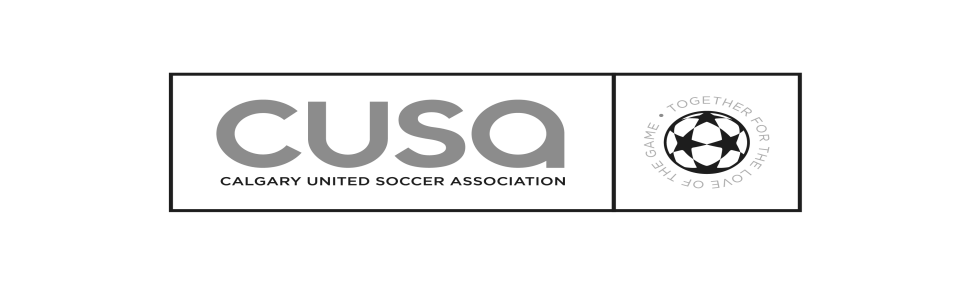 Date: ___________________ 	Game Time: ____________ 	Location: 	Team: _______________________________    vs.  Opponents: ____________________________ Home Team       Away Team                                       Goals                                                                                                                       Goals  Fair Play Rating:  Referee to complete for each team    0         1          2          3          4           5           6          7         8          9           10                                  Unacceptable                                  Marginal	                         Satisfactory	              ExcellentReferee: ____________________ Signature: _______________________ A/R _________________ Signature: ____________________Timekeeper:  ________________________ Signature:  ___________________________________Game Official’s Comments_____________________________________________________________________________________________________________________________________________________________________________________________________YellowCardRedCardGoalsShirt#Ref. CardPRINT IN ALPHABETICAL ORDERFIRST NAME 	             LAST NAMEPRINT IN ALPHABETICAL ORDERFIRST NAME 	             LAST NAMEPRINT IN ALPHABETICAL ORDERFIRST NAME 	             LAST NAMEPRINT IN ALPHABETICAL ORDERFIRST NAME 	             LAST NAMEPRINT IN ALPHABETICAL ORDERFIRST NAME 	             LAST NAMEPRINT IN ALPHABETICAL ORDERFIRST NAME 	             LAST NAMEPRINT IN ALPHABETICAL ORDERFIRST NAME 	             LAST NAMEI.D. #	Coach (Print):(MANDATORY)	Coach (Print):(MANDATORY)	Coach (Print):(MANDATORY)	Coach (Print):(MANDATORY)	Coach (Print):(MANDATORY)	Coach (Print):(MANDATORY)	Coach (Print):(MANDATORY)	Team Official:	Team Official:	Team Official:	Team Official:	Team Official:	Team Official:	Team Official:Team Official:Team Official:Team Official:Team Official:Team Official:Team Official:Team Official:Team Official:Team Official:Team Official:Team Official:Team Official:Team Official:Team Official:1.1.1.1.1.1.1.2.2.2.2.2.2.2.3.3.3.3.3.3.3.4.4.4.4.4.4.4.5.5.5.5.5.5.5.6.6.6.6.6.6.6.7.7.7.7.7.7.7.8.8.8.8.8.8.8.9.9.9.9.9.9.9.10.10.10.10.10.10.10.11.11.11.11.11.11.11.12.12.12.12.12.12.12.13.13.13.13.13.13.13.14.14.14.14.14.14.14.15.15.15.15.15.15.15.16.16.16.16.16.16.16.17.17.17.17.17.17.17.18.18.18.18.18.18.18.19.19.19.19.19.19.19.20.20.20.20.20.20.20.PLAYUP NAMERegistered TeamPLAYUP NAMERegistered TeamPLAYUP NAMERegistered TeamPLAYUP NAMERegistered TeamPLAYUP NAMERegistered TeamPLAYUP NAMERegistered TeamPLAYUP NAMERegistered TeamPLAYUP NAMERegistered TeamPLAYUP NAMERegistered TeamPLAYUP NAMERegistered TeamPLAYUP NAMERegistered TeamPLAYUP NAMERegistered TeamPLAYUP NAMERegistered TeamPLAYUP NAMERegistered TeamPLAYUP NAMERegistered TeamPLAYUP NAMERegistered TeamPLAYUP NAMERegistered TeamPLAYUP NAMERegistered TeamPLAYUP NAMERegistered TeamPLAYUP NAMERegistered TeamPLAYUP NAMERegistered TeamPLAYUP NAMERegistered TeamPLAYUP NAMERegistered TeamPLAYUP NAMERegistered TeamPLAYUP NAMERegistered TeamPLAYUP NAMERegistered TeamPLAYUP NAMERegistered TeamPLAYUP NAMERegistered TeamPlease check off Fouls and Timeouts as they occurPlease check off Fouls and Timeouts as they occurPlease check off Fouls and Timeouts as they occurPlease check off Fouls and Timeouts as they occur1st Half Fouls1st Half Fouls123451st Half TimeoutPlease check off Fouls and Timeouts as they occurPlease check off Fouls and Timeouts as they occurPlease check off Fouls and Timeouts as they occurPlease check off Fouls and Timeouts as they occur2nd Half Fouls2nd Half Fouls123452nd Half Timeout